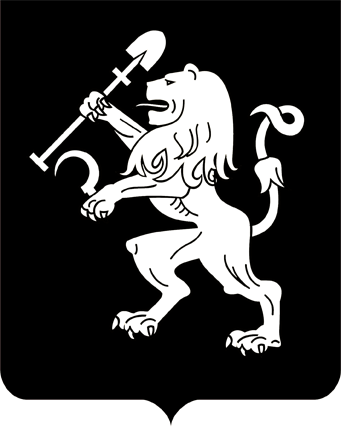 АДМИНИСТРАЦИЯ ГОРОДА КРАСНОЯРСКАРАСПОРЯЖЕНИЕО внесении изменений в распоряжениеадминистрации города от 26.12.2018 № 462-рВ целях совершенствования предоставления муниципальных услуг, в соответствии с Федеральным законом от 27.07.2010 № 210-ФЗ «Об организации предоставления государственных и муниципальных услуг», руководствуясь статьями 41, 58, 59 Устава города Красноярска: 1. Внести в приложение к распоряжению администрации города 
от 26.12.2018 № 462-р «Об утверждении Административного регламента предоставления муниципальной услуги по предоставлению земельного (лесного) участка, находящегося в государственной или муниципальной собственности, в постоянное (бессрочное) пользование» (далее – Регламент) следующие изменения:1) пункт 19 после абзаца шестого дополнить абзацем следующего содержания:«получение результата предоставления Муниципальной услуги                в разделе «Личный кабинет» на Сайте в случае, если по результатам  рассмотрения Заявления принято решение об отказе в предоставлении Муниципальной услуги;»;2) в абзаце четвертом подпункта 3 пункта 23 слова «в пункте 14 настоящего Регламента» заменить словами «в пункте 13 настоящего    Регламента»;3) подпункт 3 пункта 24 дополнить абзацем следующего содержания:«в случае если Заявление подано в электронной форме и Заявитель выбрал способ получения документов в электронной форме, письмо об отказе в предоставлении Муниципальной услуги в течение 3 дней направляется в раздел «Личный кабинет» на Сайте;»;4) таблицу приложения 1 к Регламенту после слов «Способ получения документов:» изложить в следующей редакции:5) в приложении 4 к Регламенту:раздел 6 изложить в редакции согласно приложению к настоящему распоряжению;строку 4.2 раздела 7 изложить в следующей редакции:2. Настоящее распоряжение опубликовать в газете «Городские             новости» и разместить на официальном сайте администрации города.Глава города 							 	        С.В. ЕреминПриложение к распоряжениюадминистрации городаот ____________№ _________«Раздел 6. Результат муниципальной услуги14.09.2021№ 249-р«Лично«ЛичноПочтовым отправлением по адресу:В электронной форме (в случае подачи заявления в электронной форме)В электронной форме (в случае подачи заявления в электронной форме)Выдать через МФЦ по адресу:(в случае подачи заявления в МФЦ)»«4.2Направление (выдача) письмав соответствии со способом получения документов, указанным в Заявлении, письмо о получении копии распоряжения администрации города о предоставлении земельного участка в постоянное (бессрочное) пользование или мотивированное письмо об отказе в предоставлении Муниципальной услуги:в течение 3 дней направляется средствами почтовой связи,в МФЦ в случае, если Заявление подано в электронной форме и Заявитель выбрал способ получения документов в электронной форме, письмо об отказе в предоставлении Муниципальной услуги направляется в раздел «Личный кабинет» на  Сайте  специалист департамента, специалист МФЦ--»№ п/пДокумент (документы), являющийся (иеся) результатом услугиТребования к документу (документам), являющемуся (имся) результатом услугиХарактеристика результата услуги (положительный/отрицательный)Форма документа (документов), являющегося (ихся) результатом услугиОбразец документа (документов), являющегося (ихся) результатом услугиСпособы получения результата услугиСрок хранения невостребованных заявителем результатов услугиСрок хранения невостребованных заявителем результатов услуги№ п/пДокумент (документы), являющийся (иеся) результатом услугиТребования к документу (документам), являющемуся (имся) результатом услугиХарактеристика результата услуги (положительный/отрицательный)Форма документа (документов), являющегося (ихся) результатом услугиОбразец документа (документов), являющегося (ихся) результатом услугиСпособы получения результата услугив органе, предоставляющем услугув МФЦ1234567891Распоряжение администрации города о предоставлении земельного (лесного) участка в постоянное (бессрочное) пользованиесоответствие требованиям, установленным Земельным кодексом Российской Федерацииположительный--в Департаменте на бумажном носителе;в МФЦ на бумажном носителе, полученном из Департамента;почтовая связь 5 летв течение 30 календарных дней2Письмо об отказе в предоставлении земельного (лесного) участка в постоянное (бессрочное) пользование (далее – письмо об отказе в предоставлении Муниципальной услуги)письмо на официальном бланке Департамента с указанием оснований для отказа, подписываемое заместителем руководителя Департаментаотрицательныйв соответствии с распоряжением администрации городаот 07.05.2014 № 150-р «Об утверждении Инструкции по делопроизводству в администрации города Красноярска»-в МФЦ на бумажном носителе, полученном из Департамента;почтовая связь, в случае если Заявление подано в электронной форме и Заявитель выбрал способ получения документов в электронной форме, письмо об отказе в предоставлении Муниципальной услуги направляется в раздел «Личный кабинет» на Сайте  5 летв течение 30 календарных дней»